HISTÓRIAATIVIDADE ONLINE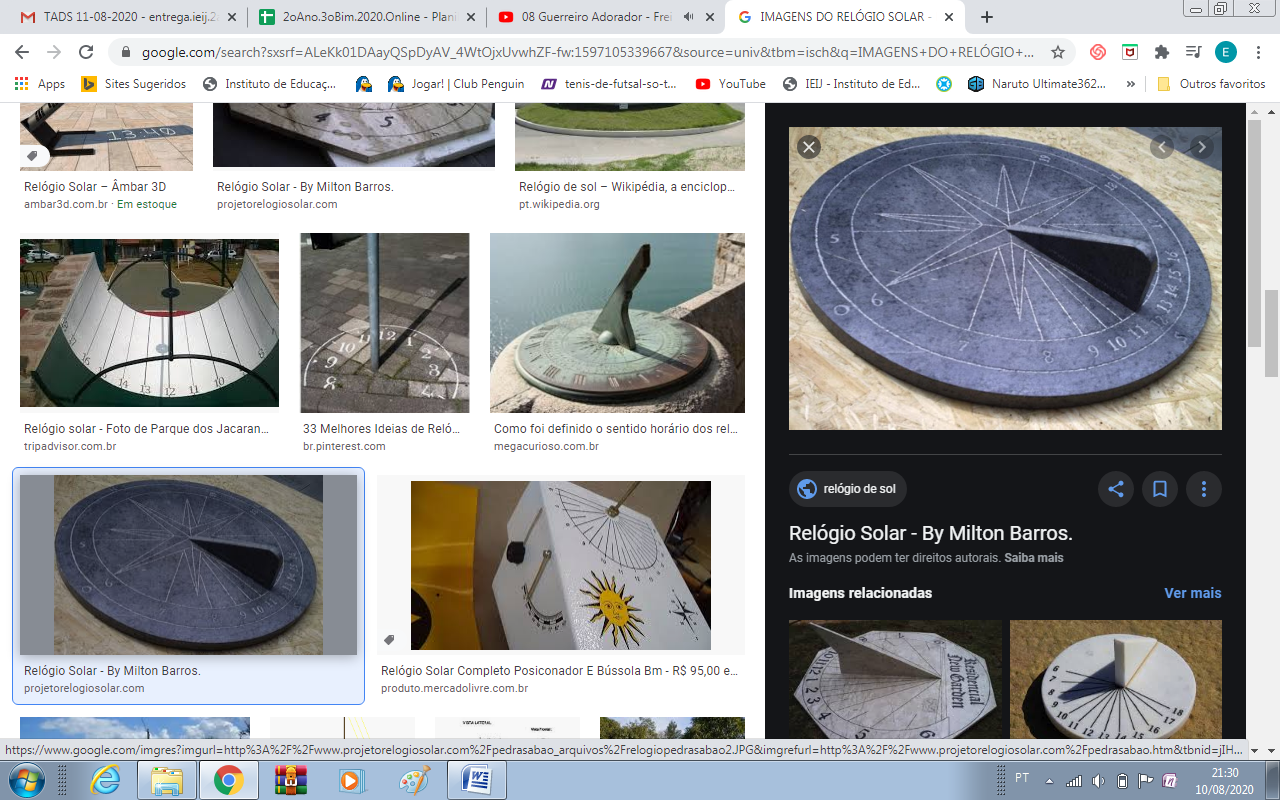 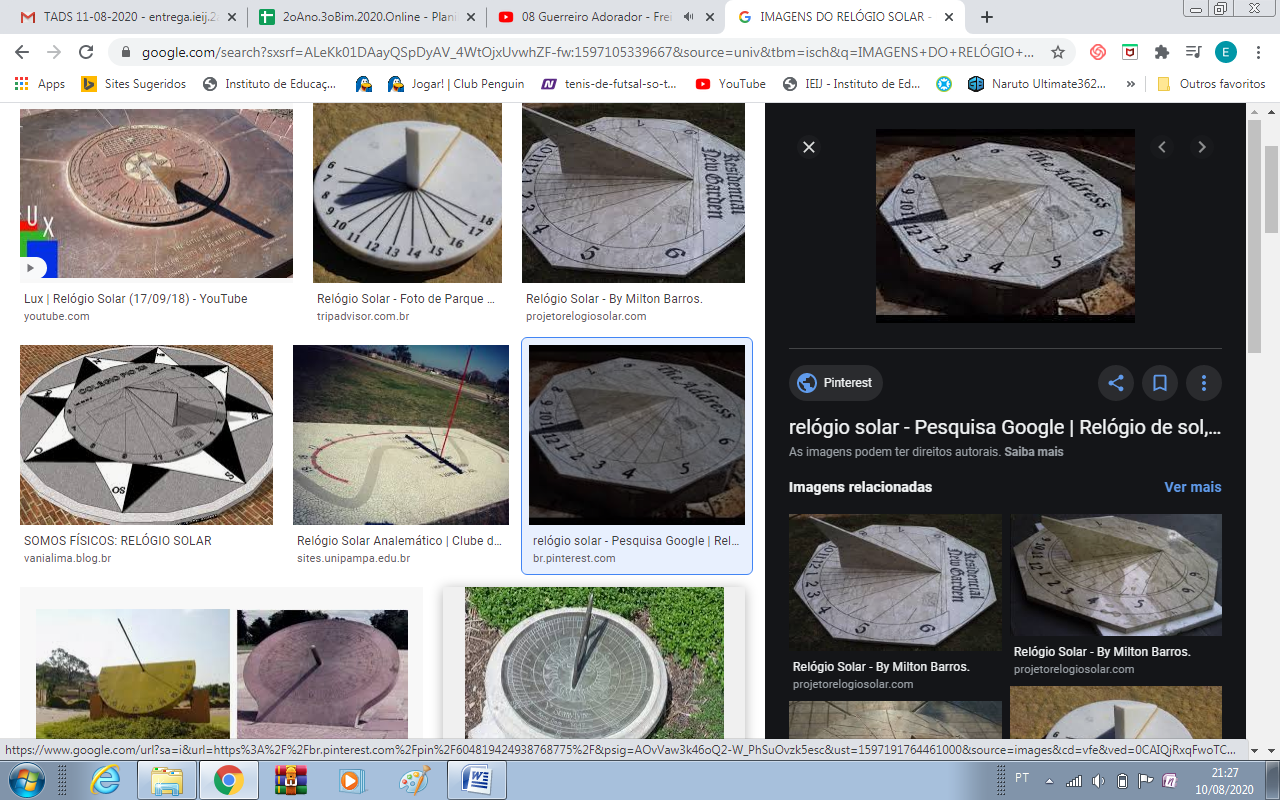 ACREDITA-SE QUE A PRIMEIRA FORMA DE MEDIR O TEMPO TENHA SURGIDO A PARTIR DA OBSERVAÇÃO DE FENÔMENOS DA NATUREZA, HOUVE A DIVISÃO NATURAL EM PERÍODOS ILUMINADOS PELO SOL E PERÍODOS NÃO ILUMINADOS, OU SEJA, DIAS E NOITES.SURGE, ENTÃO, O RELÓGIO DE SOL, PROVAVELMENTE ENTRE 5000 E 3500 A.C., NO EGITO E/OU NA MESOPOTÂMIA ERA UMA VARETA FINCADA NO SOLO EM LOCAL ILUMINADO PELA LUZ SOLAR DURANTE TODO O DIA.A SOMBRA DA VARETA NO CHÃO IA MUDANDO SUA POSIÇÃO CONFORME A MOVIMENTAÇÃO DO SOL NO DECORRER DO DIA. RESPONDA AS QUESTÕES:COMO FOI A PRIMEIRA FORMA DE MEDIR O TEMPO?ONDE SURGIU O RELÓGIO SOLAR?COMO FUNCIONA O RELÓGIO SOLAR?COMO VOCÊ ORGANIZA A SUA ROTINA DIÁRIA? COMO VOCÊ FAZ PARA MARCAR O TEMPO DE CADA ATIVIDADE QUE VOCÊ TEM QUE FAZER DURANTE O SEU DIA?